ПОСТАНОВЛЕНИЕ									от 02 марта 2023 года № 60Об утверждении Программы профилактики рисков причинения вреда (ущерба) охраняемым законом ценностям в рамках муниципального контроля в сфере благоустройства на территории муниципального образования  Турочакское сельское поселение на 2023 годВ соответствии со статьей 44 Федерального закона от 31.07.2020 № 248-ФЗ «О государственном контроле (надзоре) и муниципальном контроле в Российской Федерации», статьей 17.1 Федерального закона от 06.10.2003 № 131-ФЗ «Об общих принципах организации местного самоуправления в Российской Федерации», постановлением Правительства Российской Федерации от 25.06.2021 № 990 «Об утверждении Правил разработки и утверждения контрольными (надзорными) органами программы профилактики рисков причинения вреда (ущерба) охраняемым законом ценностям», решением Турочакского сельского Совета депутатов от 12 ноября 2021 года № 26/9 «Об утверждении Положения о муниципальном контроле в сфере благоустройства на территории муниципального образования Турочакского сельского поселения», Турочакская сельская администрация», Турочакская сельская администрацияПОСТАНОВЛЯЕТ:1. Утвердить Программу профилактики рисков причинения вреда (ущерба) охраняемым законом ценностям в рамках муниципального контроля в сфере благоустройства на территории муниципального образования  Турочакское сельское поселение на 2023 год согласно приложению.2. Опубликовать (обнародовать) настоящее Постановление на официальном сайте Сельской администрации Турочакского сельского поселения Турочакского района Республики Алтай в сети «Интернет».3. Контроль за исполнением настоящего постановления оставляю за собой.Глава Турочакского сельского поселения Турочакского района Республики Алтай					М.А.КузнецовУТВЕРЖДЕНАпостановлением Главы Турочакского сельского поселения от 02 марта 2023 года  № 60Программа профилактики рисков причинения вреда (ущерба) охраняемым законом ценностям в рамках муниципального контроля в сфере благоустройства на территории муниципального образования  Турочакское сельское поселение на 2023 годРаздел 1. Анализ текущего состояния муниципального контроля в сфере благоустройства, описание текущего уровня развития профилактической деятельности контрольного (надзорного) органа, характеристика проблем, на решение которых направлена программа профилактики рисков причинения вреда (ущерба) охраняемым законом ценностям на 2023 год1.1. Настоящая программа разработана в соответствии со статьей 44 Федерального закона от 31.07.2021 № 248-ФЗ «О государственном контроле (надзоре) и муниципальном контроле в Российской Федерации» (далее – Федеральный закон № 248-ФЗ), постановлением Правительства Российской Федерации от 25.06.2021 № 990 «Об утверждении Правил разработки и утверждения контрольными (надзорными) органами программы профилактики рисков причинения вреда (ущерба) охраняемым законом ценностям» и предусматривает комплекс мероприятий по профилактике рисков причинения вреда (ущерба) охраняемым законом ценностям при осуществлении муниципального контроля в сфере благоустройства.1.2. В целях предупреждения нарушений обязательных требований правил благоустройства территории муниципального образования  Турочакского сельского поселения Турочакского района Республики Алтай, устранения причин, факторов и условий, способствующих их совершению, органом, уполномоченным на осуществление муниципального контроля в сфере благоустройства (далее - уполномоченный орган), осуществляются мероприятия по профилактике вышеуказанных нарушений в соответствии с ежегодно утверждаемой программой профилактики рисков причинения вреда (ущерба) охраняемым законом ценностям (далее - Программа профилактики). Уполномоченный орган при проведении профилактических мероприятий осуществляет взаимодействие с гражданами, организациями только в случаях, установленных Федеральным законом  № 248-ФЗ. Профилактические мероприятия, в ходе которых осуществляется взаимодействие с контролируемыми лицами, проводятся только с согласия данных контролируемых лиц, либо по их инициативе.1.3. Муниципальный контроль в сфере благоустройства осуществляется уполномоченным органом – Турочакской сельской администрацией. 1.4. Предмет муниципального контроля в сфере благоустройства и его основные направления, а также объекты контроля определяются в соответствии с решением Турочакского сельского совета депутатов от 12.11.2021 года № 26/9 «Об утверждении Положения о муниципальном контроле в сфере благоустройства на территории муниципального образования Турочакского сельского поселения».1.5. В 2022 году в отношении контролируемых лиц плановые и внеплановые проверки соблюдения обязательных требований Правила благоустройства территории муниципального образования «Турочакское сельское поселение» Турочакского района Республики Алтай (далее - Правила благоустройства) не проводились.1.6. Мониторинг соблюдения подконтрольными субъектами обязательных требований Правил благоустройства выявил, что ключевыми и наиболее значимыми рисками являются:- ненадлежащее содержание и уборка прилегающих территорий, в том числе в зимний период;- ненадлежащее содержание фасадов нежилых и жилых зданий, строений, сооружений;- ненадлежащее содержание кровель зданий в зимний период, в части недопущения образования снежно-ледяных наростов, сосулек;- несоблюдения порядка производства земляных работ, установленного Правилами благоустройства;- несоблюдение требований по размещению и содержанию информационных конструкций, установленные Правилами благоустройства;1.7. При осуществлении муниципального контроля в сфере благоустройства проведение профилактических мероприятий, направленных на снижение риска причинения вреда (ущерба) охраняемым законом ценностям, является приоритетным по отношению к проведению контрольных мероприятий.Проведение профилактических мероприятий будет способствовать побуждению к добросовестности и повышению ответственности контролируемых лиц, снижению количества выявляемых нарушений обязательных требований муниципальных правовых актов в сфере благоустройства.Раздел 2. Цели и задачи реализации программы профилактики рисков причинения вреда (ущерба) охраняемым законом ценностям на 2023 год2.1. Целями реализации программы профилактики являются: - стимулирование добросовестного соблюдения обязательных требований всеми контролируемыми лицами; - устранение условий, причин и факторов, способных привести к нарушениям обязательных требований и (или) причинению вреда (ущерба) охраняемым законом ценностям;- создание условий для доведения обязательных требований до контролируемых лиц, повышение информированности о способах их соблюдения.2.2. Задачами реализации программы профилактики являются:- укрепление системы профилактики нарушений обязательных требований в сфере благоустройства;- выявление причин, факторов и условий, способствующих нарушениям обязательных требований, разработка мероприятий, направленных на устранение таких причин;- повышение правосознания и правовой культуры юридических лиц, индивидуальных предпринимателей и граждан;- оценка возможной угрозы причинения, либо причинения вреда жизни и здоровью граждан, выработка и реализация профилактических мер, способствующих ее снижению;- формирование единого понимания обязательных требований законодательства у всех участников контрольной деятельности в сфере благоустройства.Раздел 3. Перечень профилактических мероприятий, сроки (периодичность) их проведенияРаздел 4. Показатели результативности и эффективности программы профилактикиРеализация программы профилактики осуществляется путем исполнения организационных и профилактических мероприятий в соответствии с планом профилактических мероприятий при осуществлении муниципального контроля в сфере благоустройства на территории муниципального образования Турочакского сельского поселения на 2023 год.Результаты профилактической работы включаются в годовой доклад об осуществлении муниципального контроля в сфере благоустройства на территории муниципального образования Турочакского сельского поселения.0Сельская администрацияТурочакского сельского поселенияТурочакского районаРеспублики АлтайИНН 0407006895 ОГРН 1060407000015Адрес: 649140, РеспубликаАлтай, с. Турочак, ул.Тельмана, 19, тел: 8 (388-43) 22-3-43, 22-2-66, 22-0-89 Факс: 8 (388-43) 22-0-89, e-mail: Turochak_SA@mail.ru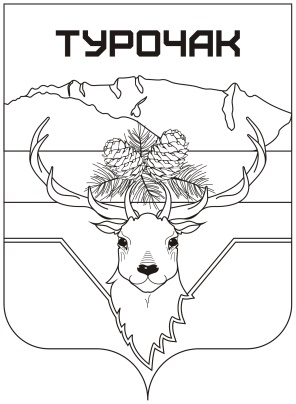 Турачакаймактыҥjурт jеезиРеспублика АлтайИНН 0407006895 ОГРН 1060407000015Адрес: 649140, Республика Алтай, j. Турачак, ор.Тельмана, 19, тел: 8 (388-43) 22-3-43, 22-2-66, 22-0-89 Факс: 8 (388-43) 22-0-89, e-mail: Turochak_SA@mail.ru№п/пНаименование мероприятияСрок исполненияСтруктурное подразделение, ответственное за реализацию12341Информирование: размещение информации по вопросам соблюдения обязательных требований посредством размещения соответствующих сведений на официальном сайте Турочакской сельской администрации в информационно-телекоммуникационной сети «Интернет» (далее – официальный сайт) в специальном разделе, посвященном контрольной деятельности, в средствах массовой информации,  и в иных формах; размещение и поддержание в актуальном состоянии на официальном сайте в специальном разделе, посвященном контрольной деятельности, сведений пунктом 8, пунктом 9, пунктом 10, пунктом 14 в части доклада о муниципальном контроле, пунктом 16 части 3 статьи 46 № 248-ФЗ.По мере необходимостиТурочакская сельская администрация2Консультирование: разъяснение по организации и осуществлению муниципального контроля в сфере благоустройства в устной форме по телефону, на личном приеме, посредством видео-конференц-связи, в ходе проведения профилактических и контрольных (надзорных) мероприятий либо письменной форме по обращениям  контролируемых лиц или их представителей по вопросам, перечень которых определяется Положением о муниципальном контроле в сфере благоустройства.В течение года по мере поступления обращенийТурочакская сельская администрацияНаименование показателяЗначение показателя12Полнота информации, размещенной на официальном сайте Городской Управы города Калуги в сети Интернет в соответствии с пунктом 1, пунктом 2, пунктом 3, пунктом 5, пунктом 6, пунктом 8, пунктом 9, пунктом 10, пунктом 14, пунктом 16 части 3 статьи 46 Федерального закона № 248-ФЗ.100 %Доля проведенных контрольных мероприятий (проверок) к профилактическим мероприятиямМенее 50 %Выполнение предусмотренных программой профилактики профилактических мероприятий.100 %